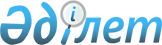 О применении структур и форматов предварительной информации о товарах, ввозимых на таможенную территорию Евразийского экономического союза железнодорожным и воздушным транспортомРекомендация Коллегии Евразийской экономической комиссии от 2 августа 2016 года № 12

      Коллегия Евразийской экономической комиссии в соответствии с пунктом 11 Протокола об информационно-коммуникационных технологиях и информационном взаимодействии в рамках Евразийского экономического союза (приложение № 3 к Договору о Евразийском экономическом союзе от 29 мая 2014 года)



      рекомендует государствам – членам Евразийского экономического союза с 1 октября 2016 г., но не ранее даты вступления в силу Соглашения о реализации в 2015 – 2016 годах пилотного проекта по введению маркировки товаров контрольными (идентификационными) знаками по товарной позиции «Предметы одежды, принадлежности к одежде и прочие изделия, из натурального меха» от 8 сентября 2015 года, применять структуру и формат предварительной информации о товарах, ввозимых на таможенную территорию Евразийского экономического союза железнодорожным транспортом (приложение к Рекомендации Коллегии Евразийской экономической комиссии от 10 ноября 2015 г. № 27 «Об электронном взаимодействии при представлении предварительной информации о товарах, ввозимых на таможенную территорию Евразийского экономического союза железнодорожным транспортом»), и структуру и формат предварительной информации о товарах, ввозимых на таможенную территорию Евразийского экономического союза воздушным транспортом (приложение к Рекомендации Коллегии Евразийской экономической комиссии от 12 апреля 2016 г. № 5 «Об электронном взаимодействии при представлении предварительной информации о товарах, ввозимых на таможенную территорию Евразийского экономического союза воздушным транспортом»), с учетом изменений согласно приложению.      Врио Председателя Коллегии

      Евразийской экономической комиссии         К. Минасян

ПРИЛОЖЕНИЕ            

к Рекомендации Коллегии     

Евразийской экономической комиссии

от 2 августа 2016 г. № 12    

ИЗМЕНЕНИЯ,

вносимые в структуры и форматы предварительной информации о

товарах, ввозимых на таможенную территорию Евразийского

экономического союза железнодорожным и воздушным транспортом

      1. В структуре и формате предварительной информации о товарах, ввозимых на таможенную территорию Евразийского экономического союза железнодорожным транспортом (приложение к Рекомендации Коллегии Евразийской экономической комиссии от 10 ноября 2015 г. № 27):



      а) пункт 1 изложить в следующей редакции:

      «1. Перечень электронных форм документов

      б) пункт 3 изложить в следующей редакции:

      «3. Предварительная информация о товарах, ввозимых на таможенную территорию Евразийского экономического союза железнодорожным транспортом

Пространство имен: urn:customs.ru:Information:CustomsDocuments:PIRWInformationCU:5.11.0

Префикс пространства имен: PIRWCU

Версия: 5.11.0.0

Импортируемые пространства имен:

      cat_ru: urn:customs.ru:CommonAggregateTypes:5.10.0

      clt_ru: urn:customs.ru:CommonLeafTypes:5.10.0

      catESAD_cu: urn:customs.ru:CUESADCommonAggregateTypesCust:5.11.0

      cltESAD_cu: urn:customs.ru:CUESADCommonLeafTypes:5.10.0

      CategoryCust: urn:customs.ru:Categories:3.0.0».



      2. В структуре и формате предварительной информации о товарах, ввозимых на таможенную территорию Евразийского экономического союза воздушным транспортом (приложение к Рекомендации Коллегии Евразийской экономической комиссии от 12 апреля 2016 г. № 5):



      а) пункт 1 изложить в следующей редакции:

      «1. Перечень электронных форм документов

      б) пункт 3 изложить в следующей редакции:

      «3. Предварительная информация о товарах, ввозимых на таможенную территорию Евразийского экономического союза воздушным транспортом

Пространство имен: urn:customs.ru:Information:CustomsDocuments:PIAirInformationCU:5.11.0

Префикс пространства имен: pia

Версия: 5.11.0.0

Импортируемые пространства имен:

      CategoryCust: urn:customs.ru:Categories:3.0.0

      clt_ru: urn:customs.ru:CommonLeafTypes:5.10.0

      cat_ru: urn:customs.ru:CommonAggregateTypes:5.10.0

      cltESAD_cu: urn:customs.ru:CUESADCommonLeafTypes:5.10.0

      catESAD_cu: urn:customs.ru:CUESADCommonAggregateTypesCust:5.11.0».
					© 2012. РГП на ПХВ «Институт законодательства и правовой информации Республики Казахстан» Министерства юстиции Республики Казахстан
				Код документаНазвание документаXML-документПространство имен1006209EПредварительная информация о товарах, ввозимых на таможенную территорию Евразийского экономического союза железнодорожным транспортомPIRWInformationCUurn:customs.ru:Information:CustomsDocuments:PIRWInformationCU:5.11.0»;Код документаНазвание документаXML-документПространство имен3006801EПредварительная информация о товарах, ввозимых на таможенную территорию Евразийского экономического союза воздушным транспортомPIAirInformationCUurn:customs.ru:Information:CustomsDocuments:PIAirInformationCU:5.11.0»;